Профессиональный союз работников народного образования и наукиРоссийской Федерации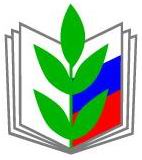 ЛИПЕЦКАЯ ГОРОДСКАЯ ОРГАНИЗАЦИЯ Информационный листок                    (21 февраля 2018 года)Руководителям ОУ, председателям ППОНовое в законодательстве за декабрь 2017 г. и январь 2018 г.	Федеральный закон от 20 декабря 2017 г. № 407-ФЗ «О внесении изменения в статью 4.1 Федерального закона «О государственной социальной помощи»	Изменения касаются порядка утверждения норматива затрат на одного гражданина, получающего социальную помощь в виде обеспечения по рецептам лекарствами, медицинскими изделиями, а также специализированными продуктами лечебного питания для детей-инвалидов.Полномочия по утверждению норматива переданы Правительству РФ. Ранее он устанавливался федеральным законом.	Закон вступает в силу с 1 января 2018 г.	Постановление Правительства РФ от 8 декабря 2017 г. № 1490 «Об установлении величины прожиточного минимума на душу населения и по основным социально-демографическим группам населения в целом по РФ за III квартал 2017 г.»	Определена величина прожиточного минимума в целом по России за III квартал 2017 г. на душу населения. Она равна 10 328 руб. Для трудоспособного населения - 11 160 руб., пенсионеров - 8 496 руб., детей - 10 181 руб. Во II квартале 2017 г. прожиточный минимум составлял 10 329, 11 163, 8 506 и 10 160 руб. соответственно.	Напомним, что прожиточный минимум - это стоимостная оценка минимального набора продуктов питания, непродовольственных товаров и услуг, необходимых для сохранения здоровья человека и обеспечения его жизнедеятельности. При этом стоимость товаров и услуг определяется в соотношении со стоимостью минимального набора продуктов питания. В прожиточный минимум включены также обязательные платежи и сборы.	С помощью прожиточного минимума оценивается уровень жизни населения при реализации соцполитики и федеральных соцпрограмм. Он применяется для обоснования устанавливаемых на федеральном уровне МРОТ, размеров стипендий, пособий и других соцвыплат, а также для формирования федерального бюджета.	Федеральный закон от 28 декабря 2017 г. № 421-ФЗ «О внесении изменений в отдельные законодательные акты РФ в части повышения минимального размера оплаты труда до прожиточного минимума трудоспособного населения»	Внесены изменения в отдельные законодательные акты в части повышения МРОТ до прожиточного минимума трудоспособного населения.С 01.01.2018 МРОТ устанавливается в сумме 9 489 руб. в месяц (85% от прожиточного минимума за II квартал 2017 г.).	Начиная с 2019 г. МРОТ устанавливается в размере прожиточного минимума трудоспособного населения в целом по России за II квартал предыдущего года.	Если величина прожиточного минимума за II квартал предыдущего года будет ниже его величины за II квартал года, предшествующего предыдущему году, то МРОТ не уменьшается.	Указано, что Закон о потребительской корзине действует до 31.12.2020 включительно. Ранее предельный срок не устанавливался.	Федеральный закон от 29 декабря 2017 г. № 477-ФЗ «О внесении изменения в статью 15 ФЗ «О социальной защите инвалидов в РФ»	Внесены изменения в Закон о соцзащите инвалидов. Поправки касаются бесплатной парковки.	На каждой стоянке (остановке) по-прежнему будут выделять не менее 10% мест (но не менее 1 места) для бесплатной парковки транспорта инвалидов.	При этом ранее речь шла только о специальных автотранспортных средствах инвалидов. Не уточнялось, можно ли считать автомобиль, который перевозит инвалида или ребенка-инвалида, таким "специальным автотранспортным средством".	В связи с этим предусмотрено, что речь идет о бесплатной парковке транспорта, как управляемого инвалидами, так и перевозящего инвалидов и (или) детей-инвалидов. При этом должен быть установлен опознавательный знак "Инвалид". Порядок его выдачи определяет уполномоченный Правительством РФ федеральный орган исполнительной власти.	Указанные парковочные места по-прежнему не должны занимать иные транспортные средства.	Федеральный закон от 5 декабря 2017 г. № 384-ФЗ «О внесении изменений в статьи 7 и 29 Федерального закона «Об организации предоставления государственных и муниципальных услуг»	Подавать запросы, документы, сведения, чтобы получить госуслуги федеральных органов исполнительной власти, органов государственных внебюджетных фондов, а также получать результаты их предоставления теперь можно вне зависимости от места жительства/пребывания заявителя (для физлиц) или его места нахождения (для юрлиц).	Названные услуги можно получать в любом предоставляющем их подразделении соответствующего органа или в МФЦ в пределах России по выбору заявителя.	Федеральный закон вступает в силу c 1 января 2018 г.	Федеральный закон от 29 декабря 2017 г. № 479-ФЗ «О внесении изменений в ФЗ «Об организации предоставления государственных и муниципальных услуг» в части закрепления возможности подачи заявителем единого заявления через МФЦ	Предусмотрена возможность предоставления в МФЦ нескольких госуслуг при однократном обращении заявителя.	Заявители, в частности, могут обращаться в МФЦ с комплексным запросом о предоставлении двух или более госуслуг. При этом МФЦ в целях реализации такого запроса будет действовать в интересах заявителя без доверенности. Заявления будут подписывать работники МФЦ, а документы будут направляться в органы, предоставляющие государственные и муниципальные услуги, не позднее 1 рабочего дня после получения комплексного запроса.	До 15 дней сокращен минимальный срок независимой экспертизы проектов административных регламентов. Ранее он составлял не менее 1 месяца.	Закон вступает в силу по истечении 90 дней после официального опубликования.	Федеральный закон от 31 декабря 2017 г. № 484-ФЗ «О страховых тарифах на обязательное социальное страхование от несчастных случаев на производстве и проф. заболеваний на 2018 год и на плановый период 2019 и 2020 годов»	Предусмотрено, что взносы уплачиваются страхователями в порядке и по тарифам, установленным Законом об указанных страховых тарифах на 2006 г.	Чтобы работодатели активнее включали инвалидов в трудовой процесс, сохранена существующая с 2001 г. льгота по уплате взносов. Она предусматривает, что юрлица любых организационно-правовых форм уплачивают взносы в размере 60% установленных тарифов к суммам выплат и иных вознаграждений, которые начислены в пользу застрахованных - инвалидов I, II и III групп.	Указанная льгота распространяется в 2018 г. и плановом периоде 2019-2020 гг., как и в 2017 г., на ИП, использующих труд инвалидов.	Закон вступает в силу с 01.01.2018.	Федеральный закон от 31 декабря 2017 г. № 488-ФЗ «О внесении изменения в статью 103 Жилищного кодекса Российской Федерации»	Расширен перечень лиц, которые не могут быть выселены из общежитий и служебных жилых помещений без предоставления другого жилья.	Запрет на такое выселение теперь распространяется также на семьи с детьми-инвалидами, инвалидами с детства.	Федеральный закон от 31 декабря 2017 г. № 502-ФЗ «О внесении изменений в статью 360 Трудового кодекса Российской Федерации»	Дополнен перечень оснований для проведения государственными инспекторами труда внеплановой проверки работодателей.	Внеплановую проверку можно проводить при поступлении обращений и заявлений граждан, ИП, юрлиц, информации от органов госвласти и местного самоуправления, профсоюзов, из СМИ о фактах уклонения от оформления трудового договора, его ненадлежащего оформления или его подмены заключением гражданско-правового договора. Причем проверку по этому основанию будут проводить незамедлительно с извещением органа прокуратуры, а работодателя не будут предварительно уведомлять о такой проверке.	«Программа сотрудничества между Российской Федерацией и Международной организаций труда на 2017 - 2020 гг.» (Подписана в г. Москве 21 ноября 2016 г.)	Программа основана на национальных приоритетах в социально-трудовой сфере и разработана в процессе консультативного диалога между Минтрудом России, Федерацией Независимых Профсоюзов России и Российским союзом промышленников и предпринимателей, с одной стороны, и Группой технической поддержки по вопросам достойного труда и Бюро МОТ для стран Восточной Европы и Центральной Азии, с другой стороны. В процессе консультаций были согласованы и сформулированы следующие основные приоритеты сотрудничества: 	- обеспечение соблюдения норм на рабочих местах и достойных условий труда; 	- сотрудничество в области социального страхования и пенсионного обеспечения; 	- продвижение международных трудовых норм, укрепление социального диалога.	Приказ Росстата от 24 января 2018 г. № 29 «О методологических и организационных положениях по проведению федерального статистического наблюдения численности и заработной платы работников по категориям в организациях социальной сферы и науки в 2018 году»	Росстатом утверждены положения по проведению в 2018 году федерального статистического наблюдения численности и заработной платы работников в организациях социальной сферы и науки 	Задачей проведения такого наблюдения является формирование официальной статистической информации о численности и уровне средней заработной платы определенных категорий работников. 	Наблюдение проводится в 2018 году - за январь, январь - февраль, январь - март, январь - июнь, январь - сентябрь и январь - декабрь. 	Наблюдению подлежат юридические лица (и их обособленные подразделения) государственной и муниципальной форм собственности, осуществляющие деятельность в сферах образования, здравоохранения, культуры, социального обслуживания и науки (по определенному перечню видов экономической деятельности). 	Сбор первичных статистических данных при проведении наблюдения осуществляется путем предоставления этих данных респондентами посредством: 	- заполнения бланков форм федерального статистического наблюдения, утвержденных Росстатом; 	- заполнения XML-шаблонов, размещенных на сайте Росстата; 	- передачи данных через спецоператоров (клиент web-сбора); 	- выгрузки данных из комплекса 1С-предприятие. 	Федеральный закон от 28 декабря 2017 г. № 420-ФЗ «О приостановлении действия отдельных положений ФЗ «О страховых пенсиях» и особенностях увеличения страховой пенсии и фиксированной выплаты к страховой пенсии»	Часть поправок касается пересмотра размера социальной доплаты к пенсии в связи с изменением величины прожиточного минимума пенсионера. Закреплено, что при таком пересмотре общая сумма материального обеспечения пенсионера с учетом соцдоплаты к пенсии текущего года не может быть меньше показателя предыдущего года. В случае уменьшения прожиточного минимума пенсионера, установленного в субъекте Федерации на следующий финансовый год, это положение позволит сохранить (не снизить) общую сумму материального обеспечения неработающего пенсионера, который уже является получателем соцдоплаты к пенсии и имеет сложившийся уровень материального обеспечения.	Также предусмотрена индексация страховых пенсий и фиксированной выплаты к ним неработающим пенсионерам с 1 января 2018 г. на 3,7%. Стоимость одного пенсионного коэффициента установлена в размере 81 руб. 49 коп. Кроме того, с 1 января 2018 г. актуализирован размер фиксированной выплаты к страховым пенсиям неработающих пенсионеров - 4 982 руб. 90 коп.	Федеральный закон вступает в силу со дня его официального опубликования, за исключением отдельных положений, для которых предусмотрены иные сроки.	Информация Министерства труда и социальной защиты РФ от 12 января 2018 г. «Порядок формирования пенсионных прав граждан в системе обязательного пенсионного страхования в Российской Федерации»	С 1 января 2015 г. действует новый порядок начисления пенсии в системе ОПС. На смену трудовой пенсии по старости пришли страховая и накопительная пенсии.	Сообщается, что согласно новой пенсионной формуле на размер пенсии влияют: размер заработной платы; длительность страхового стажа; возраст обращения за назначением трудовой пенсии. 	Чем выше зарплата, больше трудовой стаж и чем позже гражданин обращается за назначением пенсии, тем выше ее размер. 	Выходить на пенсию позже будет выгодно. Например, если обратиться за ее назначением через 5 лет после достижения пенсионного возраста, то фиксированная выплата вырастет на 36%, а страховая пенсия - на 45%; если - 10 лет, то фиксированная выплата увеличится в 2,11 раза, страховая пенсия - в 2,32 раза.	Накопительная пенсия устанавливается лицам, имеющим право на назначение страховой пенсии по старости при наличии средств пенсионных накоплений, учтенных в специальной части индивидуального лицевого счета застрахованного лица (т.е. находящихся в ПФР) или на пенсионном счете накопительной пенсии (т.е. находящихся в негосударственных пенсионных фондах).	Размер накопительной пенсии определяется исходя из размера средств пенсионных накоплений и величины ожидаемого периода ее выплаты, который ежегодно определяется федеральным законом на основании статистических данных о продолжительности жизни получателей накопительной пенсии.	Так, на 2018 г. ожидаемый период выплаты накопительной пенсии составляет 20 лет 6 месяцев.	Размер накопительной пенсии увеличивается по результатам инвестирования пенсионных средств, а также с учетом сформированных после ее назначения пенсионных накоплений.	Информация ФНС России «О вычете по земельному налогу»	При исчислении земельного налога за 2017 год для льготных категорий граждан будет предоставляться налоговый вычет.	Налоговый вычет уменьшает налоговую базу по земельному налогу на величину кадастровой стоимости 6 соток площади земельного участка. Вычет применяется в отношении одного земельного участка по выбору налогоплательщика. 	Для этого до 1 июля 2018 года можно направить в налоговый орган уведомление о выбранном участке. 	Если налогоплательщик ранее уже пользовался налоговыми льготами, то дополнительно направлять уведомление и документы, подтверждающие льготу, не нужно. 	Для тех, кто в 2018 году впервые получит право на вычет (например, при достижении пенсионного возраста в течение 2018 года), необходимо подать в налоговый орган заявление о предоставлении такой льготы.	Постановление Правительства РФ от 16 декабря 2017 г. № 1567 «Об утверждении Правил информационного взаимодействия страховщика, страхователей, медицинских организаций и федеральных государственных учреждений медико-социальной экспертизы по обмену сведениями в целях формирования листка нетрудоспособности в форме электронного документа»	Регламентирован порядок информационного взаимодействия ФСС РФ, страхователей, медорганизаций и ФГУ медико-социальной экспертизы по обмену сведениями в целях формирования электронного листка нетрудоспособности.	Листок нетрудоспособности формируется в электронном виде с письменного согласия пациента, если медорганизация и страхователь (работодатель) являются участниками информационного взаимодействия. Для обмена сведениями используется информационная система "Соцстрах".Определен перечень сведений, предоставляемых в систему участниками информационного обмена. Установлены сроки передачи сведений. Так, данные для формирования листка нетрудоспособности будут предоставляться в систему медорганизациями в течение одного рабочего дня с момента начала формирования листка нетрудоспособности в электронной форме. Сведения для исчисления пособий будут предоставлять работодатели с учетом сроков, установленных для назначения и выплаты страхового обеспечения.	Информация о сформированных в электронном виде листках нетрудоспособности и выплаченных на их основании пособиях будет отражаться в личных кабинетах на сайте ФСС РФ, а также в личном кабинете на портале госуслуг.	Постановление вступает в силу со дня его официального опубликования, за исключением отдельных положений, для которых предусмотрен иной срок введения в действие.	Приказ Министерства труда и социальной защиты РФ от 23 ноября 2017 г. № 805н «О внесении изм. в прил. N 2 к приказу Министерства здравоохранения и соц. развития РФ от 17 декабря 2010 г. № 1122н «Об утверждении типовых норм бесплатной выдачи работникам смывающих и (или) обезвреживающих средств и стандарта безопасности труда	Выдача работникам мыла или жидких моющих средств, в том числе для мытья рук и тела, при работах, связанных с легкосмываемыми загрязнениями,  не будет фиксироваться под роспись 	Установлено также, что нормы выдачи смывающих и (или) обезвреживающих средств, соответствующие условиям труда на рабочем месте работника, указываются в трудовом договоре работника или в локальном нормативном акте работодателя. 	Нормы доводятся до сведения работника в письменной или электронной форме способом, позволяющим подтвердить ознакомление работника с указанными нормами. 	Приказ вступает в силу по истечении шести месяцев после его официального опубликования.	